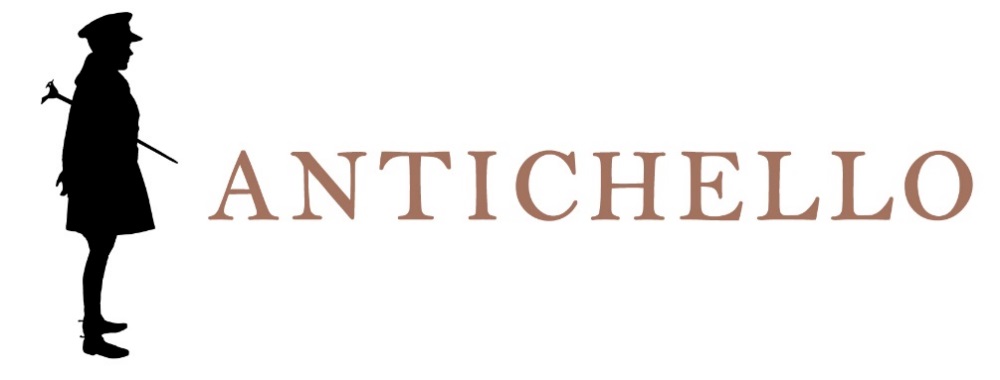 SOAVEDENOMINAZIONE DI ORIGINE CONTROLLATAProduction areaSoave area. Grape varietiesGarganega e Trebbiano di Soave.VinificationSoft pressing and fermentation at a controlled temperature.RefinementIn stainless steel vats and about 3 months in bottle.WINE ANALYSISAlcohol: 12% by Vol.Total acidity: about 5.50 g/lSensory impressionsStraw yellow colour. Characteristic flowery and spicy bouquet.Dry, velvety and pleasantly sapid taste.Serving information8° to 10° C.Dining accompanimentHors d’oeuvre and first courses.LongevityTo drink preferably young.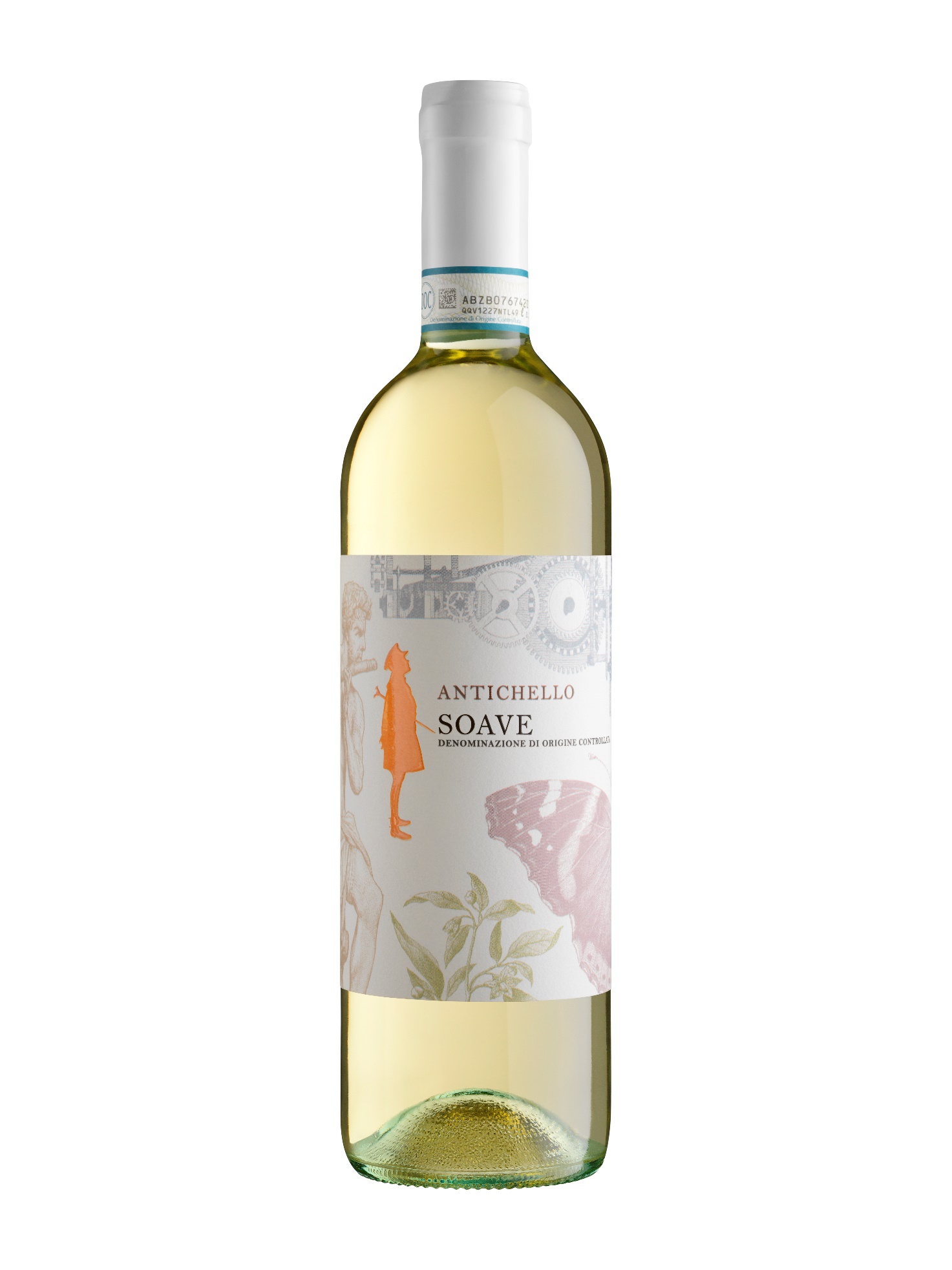 